SOUTH AMERICABOHMAN, ERICAKenya Africa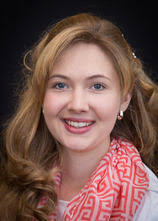 FASINRO, YINKA & VANESSANigeria, West Africa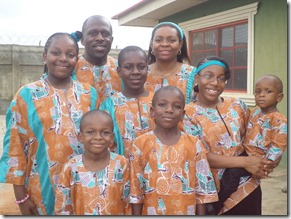 KEARNEY, FREDRICK & ANTOINETTE
Ghana West Africa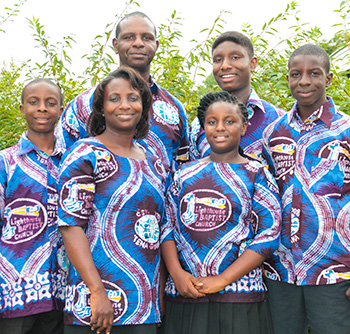 WARD, HENRY & CELESTEKobe, Hyogo Prefecture, Kita-ku, Japan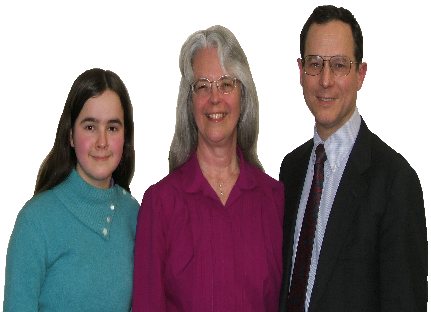 AU, ANDREW & ELENAHong Kong, China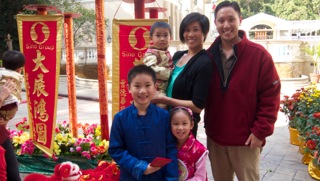 LONG, DAVID & TERRICouva, Trinidad, WI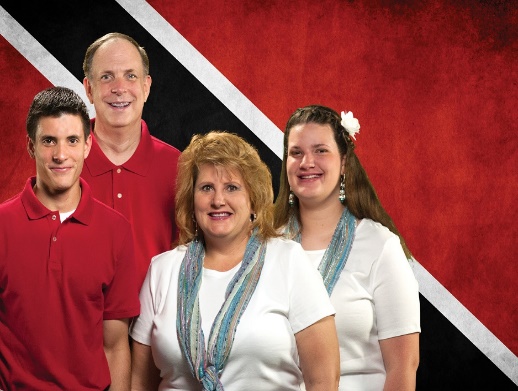 WILSON, ETHELOkosuka-Shi, Kanagawa-Ken, Japan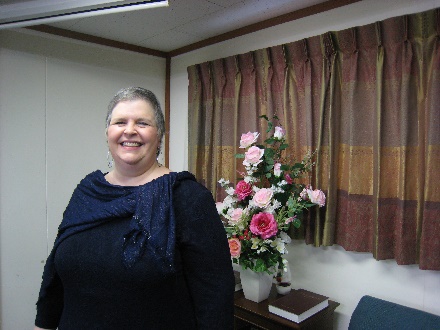 WYNN, JOHN & CHRISTITacloban, Leyte, Philippines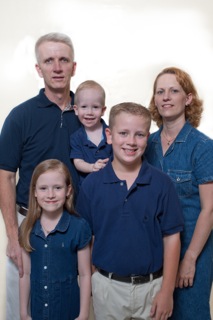 HAYES, JUSTIN & GRACEDos Hermanas, Spain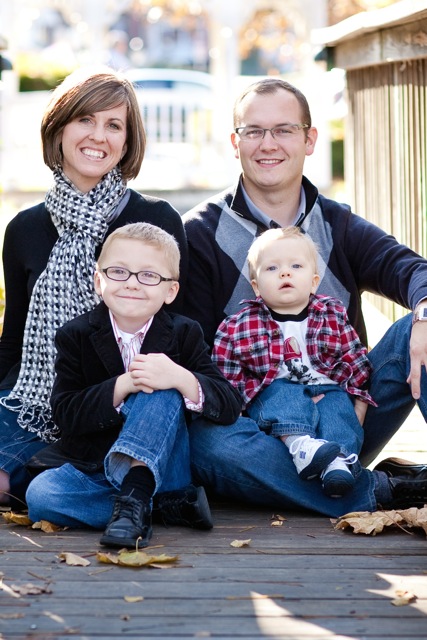 WAR, CHRIS & LOU ANNEU.S. Military, Aviano, Italy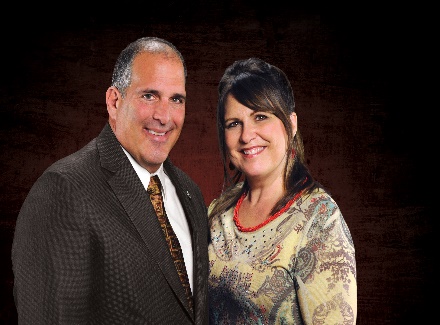 HORNBECK, JOHN & LEEETTAU.S. Military, Aviano, Italy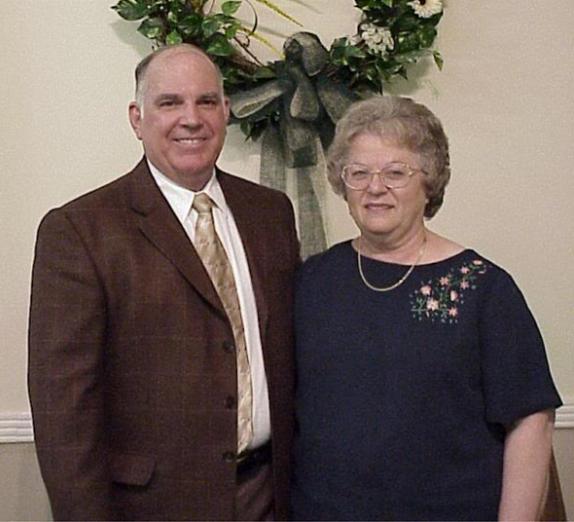 BEARD, ED & MARYAnnapolis, MD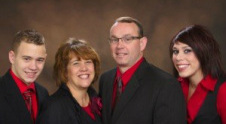 BURWELL, CLIFF CHARLOTTEEvangelist, U.S.A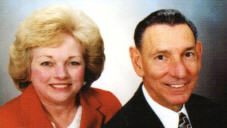 CAUDLE, JOHN & DEBORAHOntaria, Canada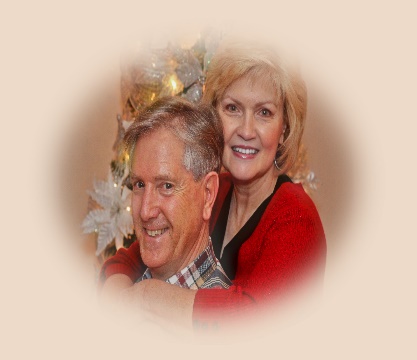 DOVE, JR., RICK & SHANNONAtenas, Costa Rico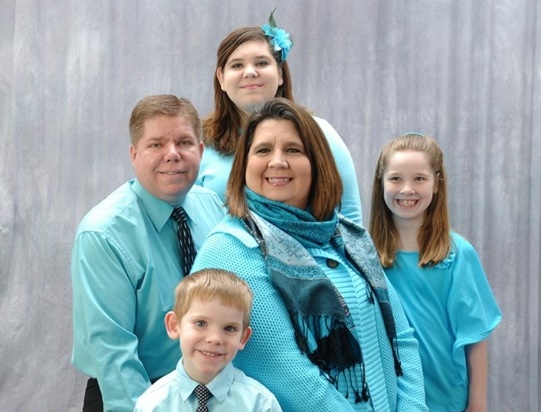 EASTEP, SAMUEL & BRENDAMexico City, Mexico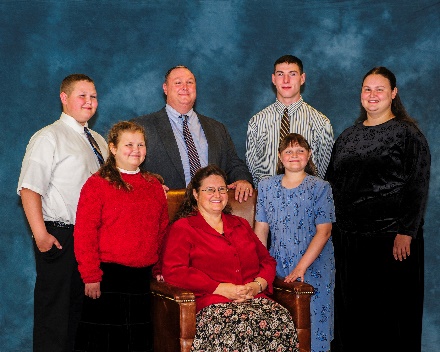 GARRIS, ANTHONY & BRENDAInner City Baptist Church, NJ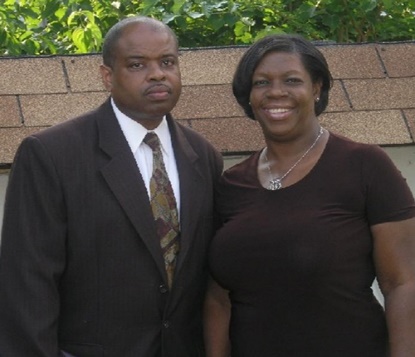 INDEP CHURCH PLANTINGDelMarVa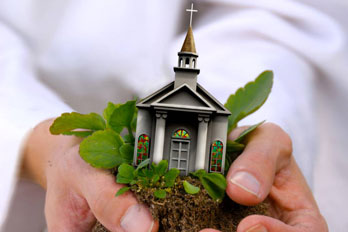 JEHOVAH JIREH MINISTRIESJames  & Lois Bosse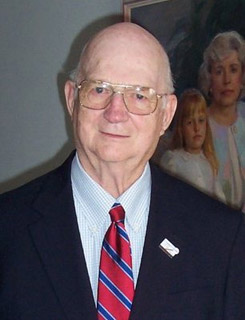 KEAST, WAYNE & TERRIAFBM, Fayetteville, NC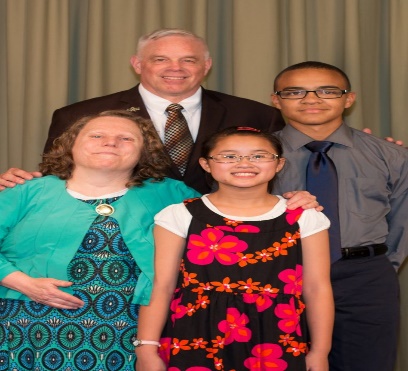 KEAST, WAYNE & TERRIAFBM, Fayetteville, NCLIGHTHOUSE LEGAL MINISTRY, Robideau, JimOhioLIGHTHOUSE LEGAL MINISTRY, Robideau, JimOhioMCKEEVER, LINDAMinistry of Ladies, USA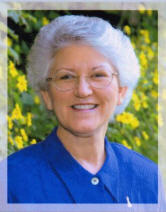 PAYNE, RICARDO & MARYWashington, DC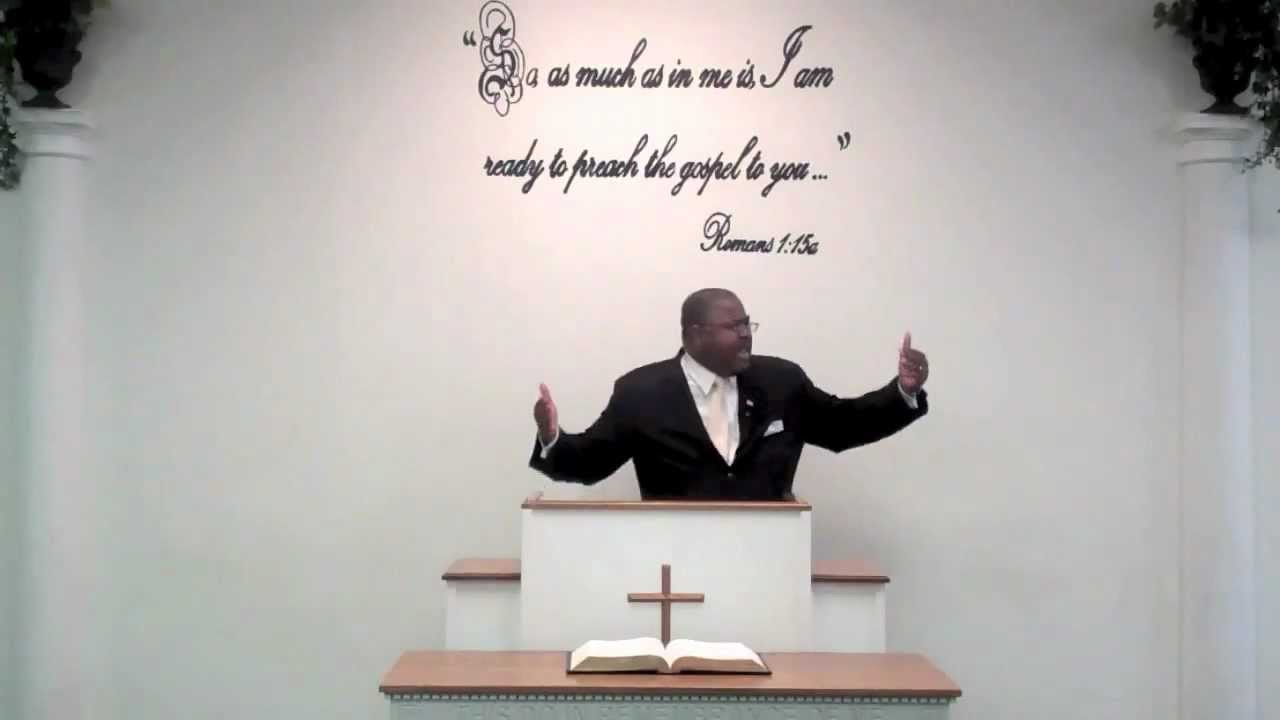 PHELPS, CHUCK & SUEGrain Valley, Missouri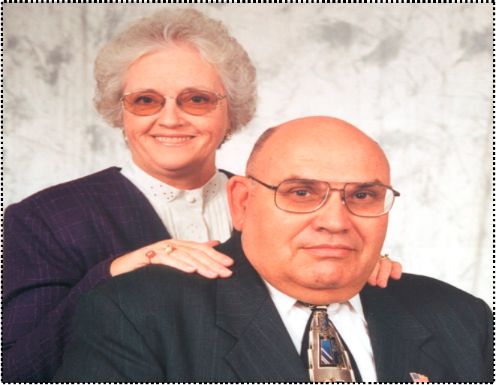 SMITH, SHELTONSOL Publisher, Mission Outreach, USA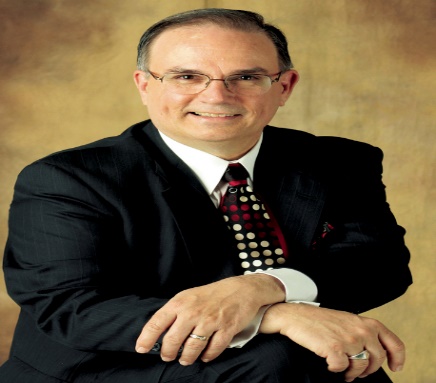 OTTOSEN, JASON & CHERITHGulf Province, Papua New Guinea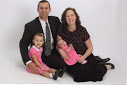 HALL, JON & MARIETaree, New South Wales Australia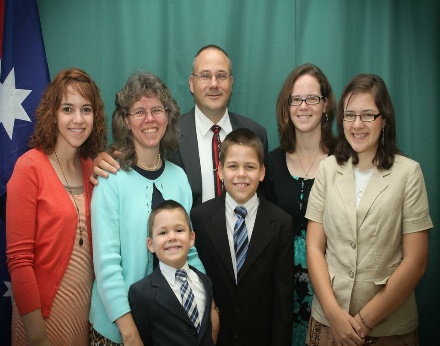 HERBERLE, JIM & BECKYOutback Queensland, Australia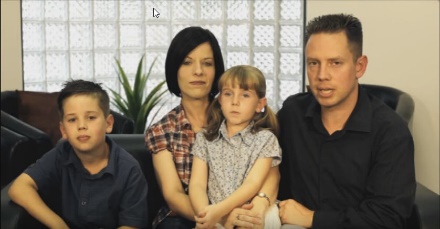 LAWSON, BRIAN & JESSICABrazil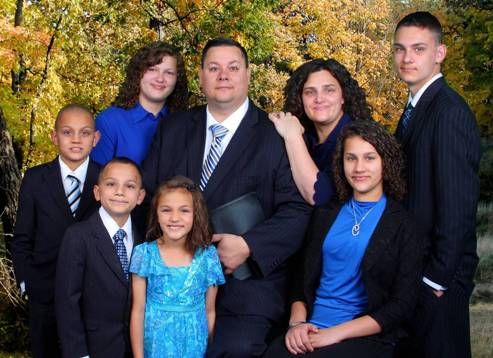 SMITH, ROBERT & CATHYSao Paulo Brazil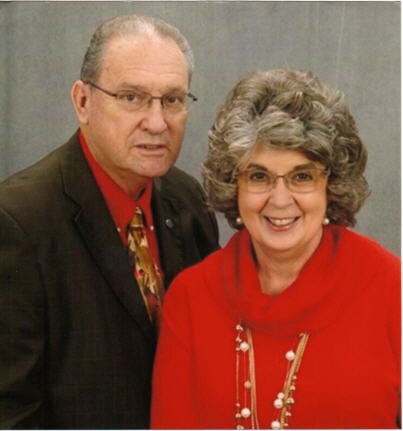 